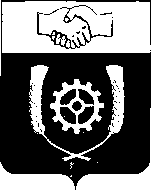 РОССИЙСКАЯ ФЕДЕРАЦИЯ                                  АДМИНИСТРАЦИЯМУНИЦИПАЛЬНОГО РАЙОНА            КЛЯВЛИНСКИЙ          Самарской области        ПОСТАНОВЛЕНИЕ 17.04.2023 г.  № 181                О внесении изменений в постановление администрациимуниципального района Клявлинский Самарской областиот 27.03.2023 г. № 154 «Об утверждении реестра муниципальных услуг муниципального района Клявлинский Самарской области»  В соответствии с Федеральным законом  от 06.10.2003 года № 131-ФЗ «Об общих принципах организации местного самоуправления в Российской Федерации», Федеральным законом от 27.07.2010 N 210-ФЗ «Об организации предоставления государственных и муниципальных услуг», постановлением Правительства Самарской области от 22.06.2022 № 451 «О разработке и утверждении административных регламентов предоставления государственных услуг органами исполнительной власти Самарской области» (вместе с «Порядком разработки и утверждения административных регламентов предоставления государственных услуг органами исполнительной власти Самарской области»), постановлением администрации муниципального района Клявлинский Самарской области от 31.01.2019 г. № 13 «Об утверждении Порядка формирования и ведения реестра муниципальных услуг муниципального района Клявлинский Самарской области» администрация муниципального района Клявлинский ПОСТАНОВЛЯЕТ:Внести в постановление администрации муниципального района Клявлинский Самарской области от 27.03.2023 г. № 154 «Об утверждении реестра муниципальных услуг муниципального района Клявлинский Самарской области» (далее - постановление) следующие изменения:В приложении № 1 «Реестр муниципальных услуг муниципального района Клявлинский Самарской области» к постановлению:строку 1 изложить в новой редакции согласно приложению № 1 к настоящему постановлению.строку 2 исключить.строки 3-43 считать строками 2-42.Разместить настоящее постановление в информационно – телекоммуникационной сети «Интернет» на официальном сайте администрации муниципального района Клявлинский Самарской области.Настоящее постановление вступает в силу со дня его принятия.Контроль за выполнением настоящего постановления оставляю за собой.           Согласовано Начальник  юридического отдела                                                    Г.В. Князева     Смолькова К.Н.Приложение № 1 к постановлению администрации муниципального района Клявлинский Самарской областиот  17.04.2023 г. № 181      Глава муниципального района КлявлинскийП.Н.Климашов 11.1.Принятие на учет граждан в качестве нуждающихся в жилых помещенияхКонституция Российской Федерации; Жилищный Кодекс Российской Федерации; Федеральный закон от 02.05.2006 №59-ФЗ «О  порядке рассмотрения обращений граждан Российской Федерации»; Закон  Самарской области от 05.07.2005 N139-ГД "О жилище»; административный регламент предоставления муниципальной услуги «Принятие на учет граждан в качестве нуждающихся в жилых помещениях» на территории муниципального района Клявлинский Самарской областиАдминистрация муниципального района Клявлинский Самарской областиФизические лицаБесплатно V этапда